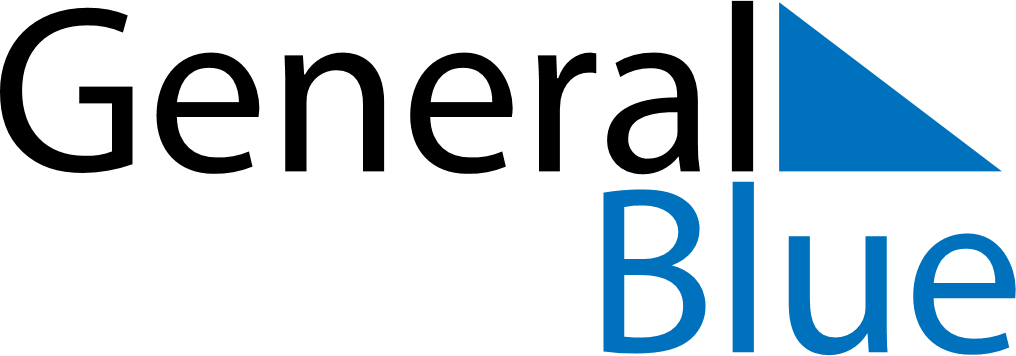 June 2024June 2024June 2024June 2024June 2024June 2024June 2024Simferopol, UkraineSimferopol, UkraineSimferopol, UkraineSimferopol, UkraineSimferopol, UkraineSimferopol, UkraineSimferopol, UkraineSundayMondayMondayTuesdayWednesdayThursdayFridaySaturday1Sunrise: 5:00 AMSunset: 8:22 PMDaylight: 15 hours and 22 minutes.23345678Sunrise: 4:59 AMSunset: 8:23 PMDaylight: 15 hours and 23 minutes.Sunrise: 4:59 AMSunset: 8:24 PMDaylight: 15 hours and 25 minutes.Sunrise: 4:59 AMSunset: 8:24 PMDaylight: 15 hours and 25 minutes.Sunrise: 4:58 AMSunset: 8:25 PMDaylight: 15 hours and 26 minutes.Sunrise: 4:58 AMSunset: 8:25 PMDaylight: 15 hours and 27 minutes.Sunrise: 4:57 AMSunset: 8:26 PMDaylight: 15 hours and 28 minutes.Sunrise: 4:57 AMSunset: 8:27 PMDaylight: 15 hours and 29 minutes.Sunrise: 4:57 AMSunset: 8:27 PMDaylight: 15 hours and 30 minutes.910101112131415Sunrise: 4:57 AMSunset: 8:28 PMDaylight: 15 hours and 31 minutes.Sunrise: 4:56 AMSunset: 8:29 PMDaylight: 15 hours and 32 minutes.Sunrise: 4:56 AMSunset: 8:29 PMDaylight: 15 hours and 32 minutes.Sunrise: 4:56 AMSunset: 8:29 PMDaylight: 15 hours and 33 minutes.Sunrise: 4:56 AMSunset: 8:30 PMDaylight: 15 hours and 33 minutes.Sunrise: 4:56 AMSunset: 8:30 PMDaylight: 15 hours and 34 minutes.Sunrise: 4:56 AMSunset: 8:31 PMDaylight: 15 hours and 34 minutes.Sunrise: 4:56 AMSunset: 8:31 PMDaylight: 15 hours and 35 minutes.1617171819202122Sunrise: 4:56 AMSunset: 8:32 PMDaylight: 15 hours and 35 minutes.Sunrise: 4:56 AMSunset: 8:32 PMDaylight: 15 hours and 36 minutes.Sunrise: 4:56 AMSunset: 8:32 PMDaylight: 15 hours and 36 minutes.Sunrise: 4:56 AMSunset: 8:32 PMDaylight: 15 hours and 36 minutes.Sunrise: 4:56 AMSunset: 8:33 PMDaylight: 15 hours and 36 minutes.Sunrise: 4:56 AMSunset: 8:33 PMDaylight: 15 hours and 36 minutes.Sunrise: 4:57 AMSunset: 8:33 PMDaylight: 15 hours and 36 minutes.Sunrise: 4:57 AMSunset: 8:33 PMDaylight: 15 hours and 36 minutes.2324242526272829Sunrise: 4:57 AMSunset: 8:34 PMDaylight: 15 hours and 36 minutes.Sunrise: 4:57 AMSunset: 8:34 PMDaylight: 15 hours and 36 minutes.Sunrise: 4:57 AMSunset: 8:34 PMDaylight: 15 hours and 36 minutes.Sunrise: 4:58 AMSunset: 8:34 PMDaylight: 15 hours and 36 minutes.Sunrise: 4:58 AMSunset: 8:34 PMDaylight: 15 hours and 35 minutes.Sunrise: 4:59 AMSunset: 8:34 PMDaylight: 15 hours and 35 minutes.Sunrise: 4:59 AMSunset: 8:34 PMDaylight: 15 hours and 34 minutes.Sunrise: 4:59 AMSunset: 8:34 PMDaylight: 15 hours and 34 minutes.30Sunrise: 5:00 AMSunset: 8:34 PMDaylight: 15 hours and 33 minutes.